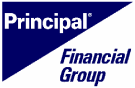 Principal Life Insurance Company
Secured Medium-Term Notes (Callable) (that are also Asset-Backed Securities)
Issued Through and Obligations of
Principal Life Income Fundings Trust 20 (the Trust and the Issuing Entity)      The description of this pricing supplement of the particular terms of the Secured Medium-Term Notes offered hereby, and the Funding Agreement (specified below) issued by Principal Life Insurance Company (Principal Life) to the Trust, the payment obligations of which are fully and unconditionally guaranteed by the Guarantee (specified below) issued by Principal Financial Group, Inc. to the Trust, supplements the description of the general terms and provisions of the notes, the funding agreements and the guarantees set forth in the accompanying prospectus and prospectus supplement, to which reference is hereby made. 1. The Notes Ratings: The Notes issued under the Program are rated AA by Standard & Poors Ratings Services, a division of The McGraw-Hill Companies, Inc. (S&P). Principal Life expects the Notes to be rated Aa2 by Moodys Investors Service, Inc. (Moodys). Additional Amounts to be Paid For Withholding Tax (not applicable unless specified): Ratings: The Funding Agreement issued under the Program is rated AA by S&P. Principal Life expects the Funding Agreements to be rated Aa2 by Moodys. Pricing Supplement Dated June 2, 2006Pricing Supplement Dated June 2, 2006Pricing Supplement Dated June 2, 2006Filed Pursuant to Rule 424(b)(2)Filed Pursuant to Rule 424(b)(2)Filed Pursuant to Rule 424(b)(2)(To Prospectus dated February 16, 2006, and(To Prospectus dated February 16, 2006, and(To Prospectus dated February 16, 2006, andRegistration Statement Nos. 333-129763 andRegistration Statement Nos. 333-129763 andRegistration Statement Nos. 333-129763 andProspectus Supplement dated February 16, 2006) Prospectus Supplement dated February 16, 2006) Prospectus Supplement dated February 16, 2006) 333-129763-01CUSIP: 74254PMH2CUSIP: 74254PMH2CUSIP: 74254PMH2Principal Amount:$50,000,000Purchasing Agent(s) Discount:0.0482%Issue Price:99.828%Original Issue Date: June 9, 2006June 9, 2006June 9, 2006Net Proceeds to the Trust: $49,889,900Stated Maturity Date: June 9, 2011June 9, 2011June 9, 2011Specified Currency:U.S. DollarsU.S. DollarsU.S. DollarsU.S. DollarsU.S. DollarsU.S. DollarsU.S. DollarsU.S. DollarsU.S. DollarsInterest Payment Dates:June 9 and December 9 of each year.June 9 and December 9 of each year.June 9 and December 9 of each year.June 9 and December 9 of each year.June 9 and December 9 of each year.June 9 and December 9 of each year.June 9 and December 9 of each year.June 9 and December 9 of each year.June 9 and December 9 of each year.Initial Interest Payment Dates:December 9, 2006December 9, 2006December 9, 2006December 9, 2006December 9, 2006December 9, 2006December 9, 2006December 9, 2006December 9, 2006Regular Record Date: 15 calendar days prior to the Interest Payment Date15 calendar days prior to the Interest Payment Date15 calendar days prior to the Interest Payment Date15 calendar days prior to the Interest Payment Date15 calendar days prior to the Interest Payment Date15 calendar days prior to the Interest Payment Date15 calendar days prior to the Interest Payment Date15 calendar days prior to the Interest Payment Date15 calendar days prior to the Interest Payment DateType of Interest Rate:☒ Fixed Rate o Floating RateFixed Rate Notes:☒ Yes o No. If, Yes,If, Yes,If, Yes,If, Yes,If, Yes,Interest Rate:5.70%Floating Rate Notes:o Yes ☒ No. If, Yes,If, Yes,If, Yes,If, Yes,If, Yes,Regular Floating Rate Notes:o Yes o No. If, Yes,If, Yes,If, Yes,If, Yes,If, Yes,Interest Rate:Interest Rate Basis(es):Floating Rate/Fixed Rate Note: o Yes o No. If, Yes,If, Yes,If, Yes,If, Yes,If, Yes,Floating Interest Rate:Interest Rate Basis(es):Fixed Interest Rate:Fixed Rate Commencement Date: Inverse Floating Rate Note: o Yes o No. If, Yes,If, Yes,If, Yes,If, Yes,If, Yes,Fixed Interest Rate:Floating Interest Rate: Interest Rate Basis(es):Initial Interest Reset Date:Interest Rate Basis(es). Check all that apply: Interest Rate Basis(es). Check all that apply: Interest Rate Basis(es). Check all that apply: o CD Rateo Commercial Paper Rateo Commercial Paper Rateo Commercial Paper Rateo CMT Rateo Eleventh District Cost of Funds Rateo Eleventh District Cost of Funds Rateo Eleventh District Cost of Funds Rateo Constant Maturity Swap Rateo Federal Fund Open Rateo Federal Fund Open Rateo Federal Fund Open Rateo LIBORo Federal Funds Rateo Federal Funds Rateo Federal Funds Rateo EURIBORo Treasury Rateo Treasury Rateo Treasury Rateo Prime Rateo Other (See Attached)o Other (See Attached)o Other (See Attached)If LIBOR:o LIBOR Reuterso LIBOR Moneyline Telerateo LIBOR Moneyline Telerateo LIBOR Moneyline Telerate     LIBOR Currency:     LIBOR Currency:     LIBOR Currency:If CMT Rate:Designated CMT Telerate Page:Designated CMT Telerate Page:Designated CMT Telerate Page:If 7052:o Weekly Averageo Monthly Averageo Monthly Averageo Monthly AverageDesignated CMT Maturity Index:Designated CMT Maturity Index:Designated CMT Maturity Index:Index Maturity:Spread (+/-):Spread Multiplier:Interest Reset Date(s):Interest Rate Determination Date(s):Maximum Interest Rate, if any:Minimum Interest Rate, if any:Calculation Agent: Citibank, N.A. Citibank, N.A. Citibank, N.A. Exchange Rate Agent:Not applicable.Not applicable.Not applicable.Not applicable.Not applicable.Computation of Interest (not applicable unless different than as specified in the prospectus and prospectus supplement):Computation of Interest (not applicable unless different than as specified in the prospectus and prospectus supplement):Computation of Interest (not applicable unless different than as specified in the prospectus and prospectus supplement):Computation of Interest (not applicable unless different than as specified in the prospectus and prospectus supplement):Computation of Interest (not applicable unless different than as specified in the prospectus and prospectus supplement):Computation of Interest (not applicable unless different than as specified in the prospectus and prospectus supplement):Computation of Interest (not applicable unless different than as specified in the prospectus and prospectus supplement):Day Count Convention (not applicable unless different than as specified in the prospectus and prospectus supplement): Day Count Convention (not applicable unless different than as specified in the prospectus and prospectus supplement): Day Count Convention (not applicable unless different than as specified in the prospectus and prospectus supplement): Day Count Convention (not applicable unless different than as specified in the prospectus and prospectus supplement): Day Count Convention (not applicable unless different than as specified in the prospectus and prospectus supplement): Day Count Convention (not applicable unless different than as specified in the prospectus and prospectus supplement): Day Count Convention (not applicable unless different than as specified in the prospectus and prospectus supplement): Amortizing Notes: o Yes ☒ No. If, Yes,Amortizing Schedule:Additional/Other TermsDiscount Note: o Yes ☒ No. If, Yes,Total Amount of Discount:Initial Accrual Period of Discount:Additional/Other Terms:Redemption Provisions: ☒ Yes o No. If, Yes,Redemption Date:June 9, 2009June 9, 2009June 9, 2009June 9, 2009June 9, 2009Redemption: ☒ In whole only and not in part ☒ In whole only and not in part ☒ In whole only and not in part o May be in whole or in part o May be in whole or in part o May be in whole or in part Initial Redemption Percentage:100%100%100%100%100%Additional/Other Terms:The Notes may only be redeemed on the Redemption Date.The Notes may only be redeemed on the Redemption Date.The Notes may only be redeemed on the Redemption Date.The Notes may only be redeemed on the Redemption Date.The Notes may only be redeemed on the Redemption Date.Repayment: o Yes ☒ No. If, Yes,Repayment Date(s):Repayment Price:Repayment: o In whole only and not in part o In whole only and not in part o In whole only and not in part o May be in whole or in part o May be in whole or in part o May be in whole or in part Additional/Other Terms:Sinking Fund (not applicable unless specified):Sinking Fund (not applicable unless specified):Additional Amounts to be Paid for Withholding Tax (not applicable unless specified):Additional Amounts to be Paid for Withholding Tax (not applicable unless specified):Additional Amounts to be Paid for Withholding Tax (not applicable unless specified):Additional Amounts to be Paid for Withholding Tax (not applicable unless specified):Securities Exchange Listing: o Yes ☒ No. If, Yes, Name of Exchange:Authorized Denominations: $1,000Purchasing Agent(s) Purchasing Notes as Principal: ☒ Yes o No. If, Yes,Purchasing Agent(s)Principal AmountPrincipal AmountPrincipal AmountLehman Brothers Inc.$50,000,000Total:$50,000,000Purchasing Agent(s) Acting as Agent: o Yes ☒ No. If, Yes,Purchasing Agent(s)Principal AmountPrincipal AmountPrincipal AmountTotal: 50,000,000 State of Organization of the Trust: State of Organization of the Trust: New York Additional/Other Terms: Additional/Other Terms: Special Tax Considerations: Special Tax Considerations: 2. The Funding Agreement2. The Funding AgreementFunding Agreement Issuer: Funding Agreement Issuer: Principal Life Insurance Company Principal Life Insurance Company Principal Life Insurance Company Principal Life Insurance Company Principal Life Insurance Company Principal Life Insurance Company Principal Life Insurance Company Funding Agreement No.: Funding Agreement No.: 7-07984Deposit Amount: $50,000,015$50,000,015$50,000,015Net Deposit: Net Deposit: $49,889,900$49,889,900$49,889,900Effective Date: Effective Date: June 9, 2006June 9, 2006June 9, 2006Stated Maturity Date: Stated Maturity Date: June 9, 2011June 9, 2011June 9, 2011Specified Currency:Specified Currency:U.S. DollarsU.S. DollarsU.S. DollarsInterest Payment Dates: June 9 and December 9 of each yearJune 9 and December 9 of each yearJune 9 and December 9 of each yearJune 9 and December 9 of each yearJune 9 and December 9 of each yearJune 9 and December 9 of each yearInitial Interest Payment Date: December 9, 2006December 9, 2006December 9, 2006December 9, 2006December 9, 2006December 9, 2006December 9, 2006Type of Interest Rate:☒ Fixed Rate o Floating RateFixed Rate Funding Agreement:☒ Yes o No. If, Yes,If, Yes,If, Yes,Interest Rate:5.70%Floating Rate Funding Agreement:o Yes ☒ No. If, Yes,If, Yes,If, Yes,Regular Floating Rate Funding Agreement:o Yes o No. If, Yes,If, Yes,If, Yes,Interest Rate:Interest Rate Basis(es):Floating Rate/Fixed Rate Funding Agreement: o Yes o No. If, Yes,If, Yes,If, Yes,Floating Interest Rate:Interest Rate Basis(es):Fixed Interest Rate:Fixed Rate Commencement Date: Inverse Floating Rate Funding Agreement: o Yes o No. If, Yes,If, Yes,If, Yes,Fixed Interest Rate:Floating Interest Rate:Interest Rate Basis(es):Initial Interest Rate, if any:Initial Interest Reset Date:Interest Rate Basis(es). Check all that apply: Interest Rate Basis(es). Check all that apply: Interest Rate Basis(es). Check all that apply: o CD Rateo Commercial Paper Rateo Commercial Paper Rateo Commercial Paper Rateo CMT Rateo Eleventh District Cost of Funds Rateo Eleventh District Cost of Funds Rateo Eleventh District Cost of Funds Rateo Constant Maturity Swap Rateo Federal Funds Open Rateo Federal Funds Open Rateo Federal Funds Open Rateo LIBORo Federal Funds Rateo Federal Funds Rateo Federal Funds Rateo EURIBORo Treasury Rateo Treasury Rateo Treasury Rateo Prime Rateo Other (See Attached)o Other (See Attached)o Other (See Attached)If LIBOR:o LIBOR Reuters Page o LIBOR Moneyline Telerateo LIBOR Moneyline Telerateo LIBOR Moneyline Telerate     LIBOR Currency:     LIBOR Currency:     LIBOR Currency:If CMT Rate:Designated CMT Telerate Page:Designated CMT Telerate Page:Designated CMT Telerate Page:If 7052:o Weekly Averageo Monthly Averageo Monthly Averageo Monthly AverageDesignated CMT Maturity Index:Designated CMT Maturity Index:Designated CMT Maturity Index:Index Maturity:Spread (+/-):Spread Multiplier:Interest Reset Date(s):Interest Rate Determination Date(s):Maximum Interest Rate, if any:Minimum Interest Rate, if any:Calculation of Interest (not applicable unless different than as specified in the prospectus and prospectus supplement): Calculation of Interest (not applicable unless different than as specified in the prospectus and prospectus supplement): Calculation of Interest (not applicable unless different than as specified in the prospectus and prospectus supplement): Calculation of Interest (not applicable unless different than as specified in the prospectus and prospectus supplement): Calculation of Interest (not applicable unless different than as specified in the prospectus and prospectus supplement): Calculation of Interest (not applicable unless different than as specified in the prospectus and prospectus supplement): Calculation of Interest (not applicable unless different than as specified in the prospectus and prospectus supplement): Calculation of Interest (not applicable unless different than as specified in the prospectus and prospectus supplement): Day Count Convention (not applicable unless different than as specified in the prospectus and prospectus supplement): Day Count Convention (not applicable unless different than as specified in the prospectus and prospectus supplement): Day Count Convention (not applicable unless different than as specified in the prospectus and prospectus supplement): Day Count Convention (not applicable unless different than as specified in the prospectus and prospectus supplement): Day Count Convention (not applicable unless different than as specified in the prospectus and prospectus supplement): Day Count Convention (not applicable unless different than as specified in the prospectus and prospectus supplement): Day Count Convention (not applicable unless different than as specified in the prospectus and prospectus supplement): Day Count Convention (not applicable unless different than as specified in the prospectus and prospectus supplement): Amortizing Funding Agreement: o Yes ☒ No. If, Yes,Amortizing ScheduleAdditional/Other TermsDiscount Funding Agreement: o Yes ☒ No. If, Yes,Total Amount of Discount:Initial Accrual Period of Discount:Additional/Other Terms:Redemption Provisions:☒ Yeso No. If, Yes,Redemption Date:June 9, 2009Redemption: ☒ In whole only and not in part ☒ In whole only and not in part ☒ In whole only and not in part o May be in whole or in part o May be in whole or in part o May be in whole or in part Initial Redemption Percentage:100%100%100%100%100%Additional/Other Terms:The Funding Agreement may only be redeemed on the Redemption Date.The Funding Agreement may only be redeemed on the Redemption Date.The Funding Agreement may only be redeemed on the Redemption Date.The Funding Agreement may only be redeemed on the Redemption Date.The Funding Agreement may only be redeemed on the Redemption Date.Repayment: o Yes ☒ No. If, Yes,Repayment Date(s):Repayment Price:Repayment: o In whole only and not in part o In whole only and not in part o In whole only and not in part o May be in whole or in part o May be in whole or in part o May be in whole or in part Additional/Other Terms:Sinking Fund (not applicable unless specified):Sinking Fund (not applicable unless specified):Sinking Fund (not applicable unless specified):Sinking Fund (not applicable unless specified):Sinking Fund (not applicable unless specified):Additional/Other Terms if any: Special Tax Considerations: 3. The GuaranteeGuarantee Issuer: Principal Financial Group, Inc.Effective Date: June 9, 2006Additional/Other Terms: 